SignatureAsiya Asiya.307709@2freemail.com Finance ManagerAsiya Asiya.307709@2freemail.com Finance ManagerAsiya Asiya.307709@2freemail.com Finance ManagerAsiya Asiya.307709@2freemail.com Finance ManagerAsiya Asiya.307709@2freemail.com Finance ManagerAsiya Asiya.307709@2freemail.com Finance ManagerAsiya Asiya.307709@2freemail.com Finance ManagerAsiya Asiya.307709@2freemail.com Finance ManagerAsiya Asiya.307709@2freemail.com Finance ManagerAsiya Asiya.307709@2freemail.com Finance ManagerAsiya Asiya.307709@2freemail.com Finance ManagerAsiya Asiya.307709@2freemail.com Finance ManagerI am corporate finance professional with extensive experience, highly adept at the implementation and management of financing systems and procedures. I have proficiency and experience in activities like reviewing financial reports, monitoring accounts and preparing activity reports & financial forecasts. I am looking forward for an opportunity to work in dynamic environment which appreciate my skills and expertise.I am corporate finance professional with extensive experience, highly adept at the implementation and management of financing systems and procedures. I have proficiency and experience in activities like reviewing financial reports, monitoring accounts and preparing activity reports & financial forecasts. I am looking forward for an opportunity to work in dynamic environment which appreciate my skills and expertise.I am corporate finance professional with extensive experience, highly adept at the implementation and management of financing systems and procedures. I have proficiency and experience in activities like reviewing financial reports, monitoring accounts and preparing activity reports & financial forecasts. I am looking forward for an opportunity to work in dynamic environment which appreciate my skills and expertise.I am corporate finance professional with extensive experience, highly adept at the implementation and management of financing systems and procedures. I have proficiency and experience in activities like reviewing financial reports, monitoring accounts and preparing activity reports & financial forecasts. I am looking forward for an opportunity to work in dynamic environment which appreciate my skills and expertise.I am corporate finance professional with extensive experience, highly adept at the implementation and management of financing systems and procedures. I have proficiency and experience in activities like reviewing financial reports, monitoring accounts and preparing activity reports & financial forecasts. I am looking forward for an opportunity to work in dynamic environment which appreciate my skills and expertise.I am corporate finance professional with extensive experience, highly adept at the implementation and management of financing systems and procedures. I have proficiency and experience in activities like reviewing financial reports, monitoring accounts and preparing activity reports & financial forecasts. I am looking forward for an opportunity to work in dynamic environment which appreciate my skills and expertise.I am corporate finance professional with extensive experience, highly adept at the implementation and management of financing systems and procedures. I have proficiency and experience in activities like reviewing financial reports, monitoring accounts and preparing activity reports & financial forecasts. I am looking forward for an opportunity to work in dynamic environment which appreciate my skills and expertise.I am corporate finance professional with extensive experience, highly adept at the implementation and management of financing systems and procedures. I have proficiency and experience in activities like reviewing financial reports, monitoring accounts and preparing activity reports & financial forecasts. I am looking forward for an opportunity to work in dynamic environment which appreciate my skills and expertise.I am corporate finance professional with extensive experience, highly adept at the implementation and management of financing systems and procedures. I have proficiency and experience in activities like reviewing financial reports, monitoring accounts and preparing activity reports & financial forecasts. I am looking forward for an opportunity to work in dynamic environment which appreciate my skills and expertise.I am corporate finance professional with extensive experience, highly adept at the implementation and management of financing systems and procedures. I have proficiency and experience in activities like reviewing financial reports, monitoring accounts and preparing activity reports & financial forecasts. I am looking forward for an opportunity to work in dynamic environment which appreciate my skills and expertise.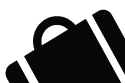 Work ExperienceWork Experience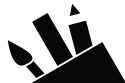 SkillsSkillsSkillsSkillsSkillsSkillsSkillsSkillsManager FinanceGlobal Infra and Engineers Pvt Ltd.July ’16till dateCore Duties:Preparation of CMA.Manage fund raising process for the company.Coordinate with bankers, NBFC and financial institution for funding process.Review legal documentation with bankers and financial institutionEnsure Pre commitment condition & Pre disbursement condition compliance with the bankers.Senior Executive                      
Dolphin Capital ( Financial Service)                                             August ’15 -March’16Core Duties :Manage multiple projects for Project FundingDeal with banking products such as Term Loan, Cash Credit, Bank Guarantee, Construction Finance, Loan Against Property, AcquisitionCoordinate with various Banks, NBFC and financial institution for funding to the companiesPreparation of New Business Group format for the multiple projectsPreparation Credit Monitoring AnalysisDirect Sales Associate tie up with Banks and NBFCFinance Executive Jinbhuvish Power Generations Private Limited	July’13 – April’15Core Duties :Manage project appraisal, entity appraisal, due diligence work etc.Liaise with the banks for working capital requirement.Coordinate with Financial Institution to meet the financial closure & receiving final sanction letterResponsible for handling and solving financial queriesReview legal documentation with bankers and financial institutionNegotiate the Terms & ConditionsEnsure Pre commitment condition & Pre disbursement condition compliance with the financial institutionCoordinate with financial institution/ consultant for the projects loans/ CLA workCoordinate with Legal Lender Council for finalizing the drafts of financing documentsCoordinate with the banks for the proposal of Bank GuaranteesCoordinate  with the banks for SBLCCoordinate  with the Government authority for the clearances & coal linkageDevelop and maintain complete and accurate supporting information for all  financial transactionConducting MeetingsManager FinanceGlobal Infra and Engineers Pvt Ltd.July ’16till dateCore Duties:Preparation of CMA.Manage fund raising process for the company.Coordinate with bankers, NBFC and financial institution for funding process.Review legal documentation with bankers and financial institutionEnsure Pre commitment condition & Pre disbursement condition compliance with the bankers.Senior Executive                      
Dolphin Capital ( Financial Service)                                             August ’15 -March’16Core Duties :Manage multiple projects for Project FundingDeal with banking products such as Term Loan, Cash Credit, Bank Guarantee, Construction Finance, Loan Against Property, AcquisitionCoordinate with various Banks, NBFC and financial institution for funding to the companiesPreparation of New Business Group format for the multiple projectsPreparation Credit Monitoring AnalysisDirect Sales Associate tie up with Banks and NBFCFinance Executive Jinbhuvish Power Generations Private Limited	July’13 – April’15Core Duties :Manage project appraisal, entity appraisal, due diligence work etc.Liaise with the banks for working capital requirement.Coordinate with Financial Institution to meet the financial closure & receiving final sanction letterResponsible for handling and solving financial queriesReview legal documentation with bankers and financial institutionNegotiate the Terms & ConditionsEnsure Pre commitment condition & Pre disbursement condition compliance with the financial institutionCoordinate with financial institution/ consultant for the projects loans/ CLA workCoordinate with Legal Lender Council for finalizing the drafts of financing documentsCoordinate with the banks for the proposal of Bank GuaranteesCoordinate  with the banks for SBLCCoordinate  with the Government authority for the clearances & coal linkageDevelop and maintain complete and accurate supporting information for all  financial transactionConducting MeetingsManager FinanceGlobal Infra and Engineers Pvt Ltd.July ’16till dateCore Duties:Preparation of CMA.Manage fund raising process for the company.Coordinate with bankers, NBFC and financial institution for funding process.Review legal documentation with bankers and financial institutionEnsure Pre commitment condition & Pre disbursement condition compliance with the bankers.Senior Executive                      
Dolphin Capital ( Financial Service)                                             August ’15 -March’16Core Duties :Manage multiple projects for Project FundingDeal with banking products such as Term Loan, Cash Credit, Bank Guarantee, Construction Finance, Loan Against Property, AcquisitionCoordinate with various Banks, NBFC and financial institution for funding to the companiesPreparation of New Business Group format for the multiple projectsPreparation Credit Monitoring AnalysisDirect Sales Associate tie up with Banks and NBFCFinance Executive Jinbhuvish Power Generations Private Limited	July’13 – April’15Core Duties :Manage project appraisal, entity appraisal, due diligence work etc.Liaise with the banks for working capital requirement.Coordinate with Financial Institution to meet the financial closure & receiving final sanction letterResponsible for handling and solving financial queriesReview legal documentation with bankers and financial institutionNegotiate the Terms & ConditionsEnsure Pre commitment condition & Pre disbursement condition compliance with the financial institutionCoordinate with financial institution/ consultant for the projects loans/ CLA workCoordinate with Legal Lender Council for finalizing the drafts of financing documentsCoordinate with the banks for the proposal of Bank GuaranteesCoordinate  with the banks for SBLCCoordinate  with the Government authority for the clearances & coal linkageDevelop and maintain complete and accurate supporting information for all  financial transactionConducting Meetings1-2-3-4-5-6-7-8-9-101-2-3-4-5-6-7-8-9-101-2-3-4-5-6-7-8-9-101-2-3-4-5-6-7-8-9-101-2-3-4-5-6-7-8-9-10Manager FinanceGlobal Infra and Engineers Pvt Ltd.July ’16till dateCore Duties:Preparation of CMA.Manage fund raising process for the company.Coordinate with bankers, NBFC and financial institution for funding process.Review legal documentation with bankers and financial institutionEnsure Pre commitment condition & Pre disbursement condition compliance with the bankers.Senior Executive                      
Dolphin Capital ( Financial Service)                                             August ’15 -March’16Core Duties :Manage multiple projects for Project FundingDeal with banking products such as Term Loan, Cash Credit, Bank Guarantee, Construction Finance, Loan Against Property, AcquisitionCoordinate with various Banks, NBFC and financial institution for funding to the companiesPreparation of New Business Group format for the multiple projectsPreparation Credit Monitoring AnalysisDirect Sales Associate tie up with Banks and NBFCFinance Executive Jinbhuvish Power Generations Private Limited	July’13 – April’15Core Duties :Manage project appraisal, entity appraisal, due diligence work etc.Liaise with the banks for working capital requirement.Coordinate with Financial Institution to meet the financial closure & receiving final sanction letterResponsible for handling and solving financial queriesReview legal documentation with bankers and financial institutionNegotiate the Terms & ConditionsEnsure Pre commitment condition & Pre disbursement condition compliance with the financial institutionCoordinate with financial institution/ consultant for the projects loans/ CLA workCoordinate with Legal Lender Council for finalizing the drafts of financing documentsCoordinate with the banks for the proposal of Bank GuaranteesCoordinate  with the banks for SBLCCoordinate  with the Government authority for the clearances & coal linkageDevelop and maintain complete and accurate supporting information for all  financial transactionConducting MeetingsManager FinanceGlobal Infra and Engineers Pvt Ltd.July ’16till dateCore Duties:Preparation of CMA.Manage fund raising process for the company.Coordinate with bankers, NBFC and financial institution for funding process.Review legal documentation with bankers and financial institutionEnsure Pre commitment condition & Pre disbursement condition compliance with the bankers.Senior Executive                      
Dolphin Capital ( Financial Service)                                             August ’15 -March’16Core Duties :Manage multiple projects for Project FundingDeal with banking products such as Term Loan, Cash Credit, Bank Guarantee, Construction Finance, Loan Against Property, AcquisitionCoordinate with various Banks, NBFC and financial institution for funding to the companiesPreparation of New Business Group format for the multiple projectsPreparation Credit Monitoring AnalysisDirect Sales Associate tie up with Banks and NBFCFinance Executive Jinbhuvish Power Generations Private Limited	July’13 – April’15Core Duties :Manage project appraisal, entity appraisal, due diligence work etc.Liaise with the banks for working capital requirement.Coordinate with Financial Institution to meet the financial closure & receiving final sanction letterResponsible for handling and solving financial queriesReview legal documentation with bankers and financial institutionNegotiate the Terms & ConditionsEnsure Pre commitment condition & Pre disbursement condition compliance with the financial institutionCoordinate with financial institution/ consultant for the projects loans/ CLA workCoordinate with Legal Lender Council for finalizing the drafts of financing documentsCoordinate with the banks for the proposal of Bank GuaranteesCoordinate  with the banks for SBLCCoordinate  with the Government authority for the clearances & coal linkageDevelop and maintain complete and accurate supporting information for all  financial transactionConducting MeetingsManager FinanceGlobal Infra and Engineers Pvt Ltd.July ’16till dateCore Duties:Preparation of CMA.Manage fund raising process for the company.Coordinate with bankers, NBFC and financial institution for funding process.Review legal documentation with bankers and financial institutionEnsure Pre commitment condition & Pre disbursement condition compliance with the bankers.Senior Executive                      
Dolphin Capital ( Financial Service)                                             August ’15 -March’16Core Duties :Manage multiple projects for Project FundingDeal with banking products such as Term Loan, Cash Credit, Bank Guarantee, Construction Finance, Loan Against Property, AcquisitionCoordinate with various Banks, NBFC and financial institution for funding to the companiesPreparation of New Business Group format for the multiple projectsPreparation Credit Monitoring AnalysisDirect Sales Associate tie up with Banks and NBFCFinance Executive Jinbhuvish Power Generations Private Limited	July’13 – April’15Core Duties :Manage project appraisal, entity appraisal, due diligence work etc.Liaise with the banks for working capital requirement.Coordinate with Financial Institution to meet the financial closure & receiving final sanction letterResponsible for handling and solving financial queriesReview legal documentation with bankers and financial institutionNegotiate the Terms & ConditionsEnsure Pre commitment condition & Pre disbursement condition compliance with the financial institutionCoordinate with financial institution/ consultant for the projects loans/ CLA workCoordinate with Legal Lender Council for finalizing the drafts of financing documentsCoordinate with the banks for the proposal of Bank GuaranteesCoordinate  with the banks for SBLCCoordinate  with the Government authority for the clearances & coal linkageDevelop and maintain complete and accurate supporting information for all  financial transactionConducting MeetingsData Interpretation Data Interpretation Data Interpretation Data Interpretation Manager FinanceGlobal Infra and Engineers Pvt Ltd.July ’16till dateCore Duties:Preparation of CMA.Manage fund raising process for the company.Coordinate with bankers, NBFC and financial institution for funding process.Review legal documentation with bankers and financial institutionEnsure Pre commitment condition & Pre disbursement condition compliance with the bankers.Senior Executive                      
Dolphin Capital ( Financial Service)                                             August ’15 -March’16Core Duties :Manage multiple projects for Project FundingDeal with banking products such as Term Loan, Cash Credit, Bank Guarantee, Construction Finance, Loan Against Property, AcquisitionCoordinate with various Banks, NBFC and financial institution for funding to the companiesPreparation of New Business Group format for the multiple projectsPreparation Credit Monitoring AnalysisDirect Sales Associate tie up with Banks and NBFCFinance Executive Jinbhuvish Power Generations Private Limited	July’13 – April’15Core Duties :Manage project appraisal, entity appraisal, due diligence work etc.Liaise with the banks for working capital requirement.Coordinate with Financial Institution to meet the financial closure & receiving final sanction letterResponsible for handling and solving financial queriesReview legal documentation with bankers and financial institutionNegotiate the Terms & ConditionsEnsure Pre commitment condition & Pre disbursement condition compliance with the financial institutionCoordinate with financial institution/ consultant for the projects loans/ CLA workCoordinate with Legal Lender Council for finalizing the drafts of financing documentsCoordinate with the banks for the proposal of Bank GuaranteesCoordinate  with the banks for SBLCCoordinate  with the Government authority for the clearances & coal linkageDevelop and maintain complete and accurate supporting information for all  financial transactionConducting MeetingsManager FinanceGlobal Infra and Engineers Pvt Ltd.July ’16till dateCore Duties:Preparation of CMA.Manage fund raising process for the company.Coordinate with bankers, NBFC and financial institution for funding process.Review legal documentation with bankers and financial institutionEnsure Pre commitment condition & Pre disbursement condition compliance with the bankers.Senior Executive                      
Dolphin Capital ( Financial Service)                                             August ’15 -March’16Core Duties :Manage multiple projects for Project FundingDeal with banking products such as Term Loan, Cash Credit, Bank Guarantee, Construction Finance, Loan Against Property, AcquisitionCoordinate with various Banks, NBFC and financial institution for funding to the companiesPreparation of New Business Group format for the multiple projectsPreparation Credit Monitoring AnalysisDirect Sales Associate tie up with Banks and NBFCFinance Executive Jinbhuvish Power Generations Private Limited	July’13 – April’15Core Duties :Manage project appraisal, entity appraisal, due diligence work etc.Liaise with the banks for working capital requirement.Coordinate with Financial Institution to meet the financial closure & receiving final sanction letterResponsible for handling and solving financial queriesReview legal documentation with bankers and financial institutionNegotiate the Terms & ConditionsEnsure Pre commitment condition & Pre disbursement condition compliance with the financial institutionCoordinate with financial institution/ consultant for the projects loans/ CLA workCoordinate with Legal Lender Council for finalizing the drafts of financing documentsCoordinate with the banks for the proposal of Bank GuaranteesCoordinate  with the banks for SBLCCoordinate  with the Government authority for the clearances & coal linkageDevelop and maintain complete and accurate supporting information for all  financial transactionConducting MeetingsManager FinanceGlobal Infra and Engineers Pvt Ltd.July ’16till dateCore Duties:Preparation of CMA.Manage fund raising process for the company.Coordinate with bankers, NBFC and financial institution for funding process.Review legal documentation with bankers and financial institutionEnsure Pre commitment condition & Pre disbursement condition compliance with the bankers.Senior Executive                      
Dolphin Capital ( Financial Service)                                             August ’15 -March’16Core Duties :Manage multiple projects for Project FundingDeal with banking products such as Term Loan, Cash Credit, Bank Guarantee, Construction Finance, Loan Against Property, AcquisitionCoordinate with various Banks, NBFC and financial institution for funding to the companiesPreparation of New Business Group format for the multiple projectsPreparation Credit Monitoring AnalysisDirect Sales Associate tie up with Banks and NBFCFinance Executive Jinbhuvish Power Generations Private Limited	July’13 – April’15Core Duties :Manage project appraisal, entity appraisal, due diligence work etc.Liaise with the banks for working capital requirement.Coordinate with Financial Institution to meet the financial closure & receiving final sanction letterResponsible for handling and solving financial queriesReview legal documentation with bankers and financial institutionNegotiate the Terms & ConditionsEnsure Pre commitment condition & Pre disbursement condition compliance with the financial institutionCoordinate with financial institution/ consultant for the projects loans/ CLA workCoordinate with Legal Lender Council for finalizing the drafts of financing documentsCoordinate with the banks for the proposal of Bank GuaranteesCoordinate  with the banks for SBLCCoordinate  with the Government authority for the clearances & coal linkageDevelop and maintain complete and accurate supporting information for all  financial transactionConducting MeetingsFinancial KnowledgeFinancial KnowledgeFinancial KnowledgeFinancial KnowledgeManager FinanceGlobal Infra and Engineers Pvt Ltd.July ’16till dateCore Duties:Preparation of CMA.Manage fund raising process for the company.Coordinate with bankers, NBFC and financial institution for funding process.Review legal documentation with bankers and financial institutionEnsure Pre commitment condition & Pre disbursement condition compliance with the bankers.Senior Executive                      
Dolphin Capital ( Financial Service)                                             August ’15 -March’16Core Duties :Manage multiple projects for Project FundingDeal with banking products such as Term Loan, Cash Credit, Bank Guarantee, Construction Finance, Loan Against Property, AcquisitionCoordinate with various Banks, NBFC and financial institution for funding to the companiesPreparation of New Business Group format for the multiple projectsPreparation Credit Monitoring AnalysisDirect Sales Associate tie up with Banks and NBFCFinance Executive Jinbhuvish Power Generations Private Limited	July’13 – April’15Core Duties :Manage project appraisal, entity appraisal, due diligence work etc.Liaise with the banks for working capital requirement.Coordinate with Financial Institution to meet the financial closure & receiving final sanction letterResponsible for handling and solving financial queriesReview legal documentation with bankers and financial institutionNegotiate the Terms & ConditionsEnsure Pre commitment condition & Pre disbursement condition compliance with the financial institutionCoordinate with financial institution/ consultant for the projects loans/ CLA workCoordinate with Legal Lender Council for finalizing the drafts of financing documentsCoordinate with the banks for the proposal of Bank GuaranteesCoordinate  with the banks for SBLCCoordinate  with the Government authority for the clearances & coal linkageDevelop and maintain complete and accurate supporting information for all  financial transactionConducting MeetingsManager FinanceGlobal Infra and Engineers Pvt Ltd.July ’16till dateCore Duties:Preparation of CMA.Manage fund raising process for the company.Coordinate with bankers, NBFC and financial institution for funding process.Review legal documentation with bankers and financial institutionEnsure Pre commitment condition & Pre disbursement condition compliance with the bankers.Senior Executive                      
Dolphin Capital ( Financial Service)                                             August ’15 -March’16Core Duties :Manage multiple projects for Project FundingDeal with banking products such as Term Loan, Cash Credit, Bank Guarantee, Construction Finance, Loan Against Property, AcquisitionCoordinate with various Banks, NBFC and financial institution for funding to the companiesPreparation of New Business Group format for the multiple projectsPreparation Credit Monitoring AnalysisDirect Sales Associate tie up with Banks and NBFCFinance Executive Jinbhuvish Power Generations Private Limited	July’13 – April’15Core Duties :Manage project appraisal, entity appraisal, due diligence work etc.Liaise with the banks for working capital requirement.Coordinate with Financial Institution to meet the financial closure & receiving final sanction letterResponsible for handling and solving financial queriesReview legal documentation with bankers and financial institutionNegotiate the Terms & ConditionsEnsure Pre commitment condition & Pre disbursement condition compliance with the financial institutionCoordinate with financial institution/ consultant for the projects loans/ CLA workCoordinate with Legal Lender Council for finalizing the drafts of financing documentsCoordinate with the banks for the proposal of Bank GuaranteesCoordinate  with the banks for SBLCCoordinate  with the Government authority for the clearances & coal linkageDevelop and maintain complete and accurate supporting information for all  financial transactionConducting MeetingsManager FinanceGlobal Infra and Engineers Pvt Ltd.July ’16till dateCore Duties:Preparation of CMA.Manage fund raising process for the company.Coordinate with bankers, NBFC and financial institution for funding process.Review legal documentation with bankers and financial institutionEnsure Pre commitment condition & Pre disbursement condition compliance with the bankers.Senior Executive                      
Dolphin Capital ( Financial Service)                                             August ’15 -March’16Core Duties :Manage multiple projects for Project FundingDeal with banking products such as Term Loan, Cash Credit, Bank Guarantee, Construction Finance, Loan Against Property, AcquisitionCoordinate with various Banks, NBFC and financial institution for funding to the companiesPreparation of New Business Group format for the multiple projectsPreparation Credit Monitoring AnalysisDirect Sales Associate tie up with Banks and NBFCFinance Executive Jinbhuvish Power Generations Private Limited	July’13 – April’15Core Duties :Manage project appraisal, entity appraisal, due diligence work etc.Liaise with the banks for working capital requirement.Coordinate with Financial Institution to meet the financial closure & receiving final sanction letterResponsible for handling and solving financial queriesReview legal documentation with bankers and financial institutionNegotiate the Terms & ConditionsEnsure Pre commitment condition & Pre disbursement condition compliance with the financial institutionCoordinate with financial institution/ consultant for the projects loans/ CLA workCoordinate with Legal Lender Council for finalizing the drafts of financing documentsCoordinate with the banks for the proposal of Bank GuaranteesCoordinate  with the banks for SBLCCoordinate  with the Government authority for the clearances & coal linkageDevelop and maintain complete and accurate supporting information for all  financial transactionConducting MeetingsCoordinationsCoordinationsCoordinationsCoordinationsManager FinanceGlobal Infra and Engineers Pvt Ltd.July ’16till dateCore Duties:Preparation of CMA.Manage fund raising process for the company.Coordinate with bankers, NBFC and financial institution for funding process.Review legal documentation with bankers and financial institutionEnsure Pre commitment condition & Pre disbursement condition compliance with the bankers.Senior Executive                      
Dolphin Capital ( Financial Service)                                             August ’15 -March’16Core Duties :Manage multiple projects for Project FundingDeal with banking products such as Term Loan, Cash Credit, Bank Guarantee, Construction Finance, Loan Against Property, AcquisitionCoordinate with various Banks, NBFC and financial institution for funding to the companiesPreparation of New Business Group format for the multiple projectsPreparation Credit Monitoring AnalysisDirect Sales Associate tie up with Banks and NBFCFinance Executive Jinbhuvish Power Generations Private Limited	July’13 – April’15Core Duties :Manage project appraisal, entity appraisal, due diligence work etc.Liaise with the banks for working capital requirement.Coordinate with Financial Institution to meet the financial closure & receiving final sanction letterResponsible for handling and solving financial queriesReview legal documentation with bankers and financial institutionNegotiate the Terms & ConditionsEnsure Pre commitment condition & Pre disbursement condition compliance with the financial institutionCoordinate with financial institution/ consultant for the projects loans/ CLA workCoordinate with Legal Lender Council for finalizing the drafts of financing documentsCoordinate with the banks for the proposal of Bank GuaranteesCoordinate  with the banks for SBLCCoordinate  with the Government authority for the clearances & coal linkageDevelop and maintain complete and accurate supporting information for all  financial transactionConducting MeetingsManager FinanceGlobal Infra and Engineers Pvt Ltd.July ’16till dateCore Duties:Preparation of CMA.Manage fund raising process for the company.Coordinate with bankers, NBFC and financial institution for funding process.Review legal documentation with bankers and financial institutionEnsure Pre commitment condition & Pre disbursement condition compliance with the bankers.Senior Executive                      
Dolphin Capital ( Financial Service)                                             August ’15 -March’16Core Duties :Manage multiple projects for Project FundingDeal with banking products such as Term Loan, Cash Credit, Bank Guarantee, Construction Finance, Loan Against Property, AcquisitionCoordinate with various Banks, NBFC and financial institution for funding to the companiesPreparation of New Business Group format for the multiple projectsPreparation Credit Monitoring AnalysisDirect Sales Associate tie up with Banks and NBFCFinance Executive Jinbhuvish Power Generations Private Limited	July’13 – April’15Core Duties :Manage project appraisal, entity appraisal, due diligence work etc.Liaise with the banks for working capital requirement.Coordinate with Financial Institution to meet the financial closure & receiving final sanction letterResponsible for handling and solving financial queriesReview legal documentation with bankers and financial institutionNegotiate the Terms & ConditionsEnsure Pre commitment condition & Pre disbursement condition compliance with the financial institutionCoordinate with financial institution/ consultant for the projects loans/ CLA workCoordinate with Legal Lender Council for finalizing the drafts of financing documentsCoordinate with the banks for the proposal of Bank GuaranteesCoordinate  with the banks for SBLCCoordinate  with the Government authority for the clearances & coal linkageDevelop and maintain complete and accurate supporting information for all  financial transactionConducting MeetingsManager FinanceGlobal Infra and Engineers Pvt Ltd.July ’16till dateCore Duties:Preparation of CMA.Manage fund raising process for the company.Coordinate with bankers, NBFC and financial institution for funding process.Review legal documentation with bankers and financial institutionEnsure Pre commitment condition & Pre disbursement condition compliance with the bankers.Senior Executive                      
Dolphin Capital ( Financial Service)                                             August ’15 -March’16Core Duties :Manage multiple projects for Project FundingDeal with banking products such as Term Loan, Cash Credit, Bank Guarantee, Construction Finance, Loan Against Property, AcquisitionCoordinate with various Banks, NBFC and financial institution for funding to the companiesPreparation of New Business Group format for the multiple projectsPreparation Credit Monitoring AnalysisDirect Sales Associate tie up with Banks and NBFCFinance Executive Jinbhuvish Power Generations Private Limited	July’13 – April’15Core Duties :Manage project appraisal, entity appraisal, due diligence work etc.Liaise with the banks for working capital requirement.Coordinate with Financial Institution to meet the financial closure & receiving final sanction letterResponsible for handling and solving financial queriesReview legal documentation with bankers and financial institutionNegotiate the Terms & ConditionsEnsure Pre commitment condition & Pre disbursement condition compliance with the financial institutionCoordinate with financial institution/ consultant for the projects loans/ CLA workCoordinate with Legal Lender Council for finalizing the drafts of financing documentsCoordinate with the banks for the proposal of Bank GuaranteesCoordinate  with the banks for SBLCCoordinate  with the Government authority for the clearances & coal linkageDevelop and maintain complete and accurate supporting information for all  financial transactionConducting MeetingsGenerating LeadsGenerating LeadsGenerating LeadsGenerating LeadsManager FinanceGlobal Infra and Engineers Pvt Ltd.July ’16till dateCore Duties:Preparation of CMA.Manage fund raising process for the company.Coordinate with bankers, NBFC and financial institution for funding process.Review legal documentation with bankers and financial institutionEnsure Pre commitment condition & Pre disbursement condition compliance with the bankers.Senior Executive                      
Dolphin Capital ( Financial Service)                                             August ’15 -March’16Core Duties :Manage multiple projects for Project FundingDeal with banking products such as Term Loan, Cash Credit, Bank Guarantee, Construction Finance, Loan Against Property, AcquisitionCoordinate with various Banks, NBFC and financial institution for funding to the companiesPreparation of New Business Group format for the multiple projectsPreparation Credit Monitoring AnalysisDirect Sales Associate tie up with Banks and NBFCFinance Executive Jinbhuvish Power Generations Private Limited	July’13 – April’15Core Duties :Manage project appraisal, entity appraisal, due diligence work etc.Liaise with the banks for working capital requirement.Coordinate with Financial Institution to meet the financial closure & receiving final sanction letterResponsible for handling and solving financial queriesReview legal documentation with bankers and financial institutionNegotiate the Terms & ConditionsEnsure Pre commitment condition & Pre disbursement condition compliance with the financial institutionCoordinate with financial institution/ consultant for the projects loans/ CLA workCoordinate with Legal Lender Council for finalizing the drafts of financing documentsCoordinate with the banks for the proposal of Bank GuaranteesCoordinate  with the banks for SBLCCoordinate  with the Government authority for the clearances & coal linkageDevelop and maintain complete and accurate supporting information for all  financial transactionConducting MeetingsManager FinanceGlobal Infra and Engineers Pvt Ltd.July ’16till dateCore Duties:Preparation of CMA.Manage fund raising process for the company.Coordinate with bankers, NBFC and financial institution for funding process.Review legal documentation with bankers and financial institutionEnsure Pre commitment condition & Pre disbursement condition compliance with the bankers.Senior Executive                      
Dolphin Capital ( Financial Service)                                             August ’15 -March’16Core Duties :Manage multiple projects for Project FundingDeal with banking products such as Term Loan, Cash Credit, Bank Guarantee, Construction Finance, Loan Against Property, AcquisitionCoordinate with various Banks, NBFC and financial institution for funding to the companiesPreparation of New Business Group format for the multiple projectsPreparation Credit Monitoring AnalysisDirect Sales Associate tie up with Banks and NBFCFinance Executive Jinbhuvish Power Generations Private Limited	July’13 – April’15Core Duties :Manage project appraisal, entity appraisal, due diligence work etc.Liaise with the banks for working capital requirement.Coordinate with Financial Institution to meet the financial closure & receiving final sanction letterResponsible for handling and solving financial queriesReview legal documentation with bankers and financial institutionNegotiate the Terms & ConditionsEnsure Pre commitment condition & Pre disbursement condition compliance with the financial institutionCoordinate with financial institution/ consultant for the projects loans/ CLA workCoordinate with Legal Lender Council for finalizing the drafts of financing documentsCoordinate with the banks for the proposal of Bank GuaranteesCoordinate  with the banks for SBLCCoordinate  with the Government authority for the clearances & coal linkageDevelop and maintain complete and accurate supporting information for all  financial transactionConducting MeetingsManager FinanceGlobal Infra and Engineers Pvt Ltd.July ’16till dateCore Duties:Preparation of CMA.Manage fund raising process for the company.Coordinate with bankers, NBFC and financial institution for funding process.Review legal documentation with bankers and financial institutionEnsure Pre commitment condition & Pre disbursement condition compliance with the bankers.Senior Executive                      
Dolphin Capital ( Financial Service)                                             August ’15 -March’16Core Duties :Manage multiple projects for Project FundingDeal with banking products such as Term Loan, Cash Credit, Bank Guarantee, Construction Finance, Loan Against Property, AcquisitionCoordinate with various Banks, NBFC and financial institution for funding to the companiesPreparation of New Business Group format for the multiple projectsPreparation Credit Monitoring AnalysisDirect Sales Associate tie up with Banks and NBFCFinance Executive Jinbhuvish Power Generations Private Limited	July’13 – April’15Core Duties :Manage project appraisal, entity appraisal, due diligence work etc.Liaise with the banks for working capital requirement.Coordinate with Financial Institution to meet the financial closure & receiving final sanction letterResponsible for handling and solving financial queriesReview legal documentation with bankers and financial institutionNegotiate the Terms & ConditionsEnsure Pre commitment condition & Pre disbursement condition compliance with the financial institutionCoordinate with financial institution/ consultant for the projects loans/ CLA workCoordinate with Legal Lender Council for finalizing the drafts of financing documentsCoordinate with the banks for the proposal of Bank GuaranteesCoordinate  with the banks for SBLCCoordinate  with the Government authority for the clearances & coal linkageDevelop and maintain complete and accurate supporting information for all  financial transactionConducting MeetingsManager FinanceGlobal Infra and Engineers Pvt Ltd.July ’16till dateCore Duties:Preparation of CMA.Manage fund raising process for the company.Coordinate with bankers, NBFC and financial institution for funding process.Review legal documentation with bankers and financial institutionEnsure Pre commitment condition & Pre disbursement condition compliance with the bankers.Senior Executive                      
Dolphin Capital ( Financial Service)                                             August ’15 -March’16Core Duties :Manage multiple projects for Project FundingDeal with banking products such as Term Loan, Cash Credit, Bank Guarantee, Construction Finance, Loan Against Property, AcquisitionCoordinate with various Banks, NBFC and financial institution for funding to the companiesPreparation of New Business Group format for the multiple projectsPreparation Credit Monitoring AnalysisDirect Sales Associate tie up with Banks and NBFCFinance Executive Jinbhuvish Power Generations Private Limited	July’13 – April’15Core Duties :Manage project appraisal, entity appraisal, due diligence work etc.Liaise with the banks for working capital requirement.Coordinate with Financial Institution to meet the financial closure & receiving final sanction letterResponsible for handling and solving financial queriesReview legal documentation with bankers and financial institutionNegotiate the Terms & ConditionsEnsure Pre commitment condition & Pre disbursement condition compliance with the financial institutionCoordinate with financial institution/ consultant for the projects loans/ CLA workCoordinate with Legal Lender Council for finalizing the drafts of financing documentsCoordinate with the banks for the proposal of Bank GuaranteesCoordinate  with the banks for SBLCCoordinate  with the Government authority for the clearances & coal linkageDevelop and maintain complete and accurate supporting information for all  financial transactionConducting MeetingsManager FinanceGlobal Infra and Engineers Pvt Ltd.July ’16till dateCore Duties:Preparation of CMA.Manage fund raising process for the company.Coordinate with bankers, NBFC and financial institution for funding process.Review legal documentation with bankers and financial institutionEnsure Pre commitment condition & Pre disbursement condition compliance with the bankers.Senior Executive                      
Dolphin Capital ( Financial Service)                                             August ’15 -March’16Core Duties :Manage multiple projects for Project FundingDeal with banking products such as Term Loan, Cash Credit, Bank Guarantee, Construction Finance, Loan Against Property, AcquisitionCoordinate with various Banks, NBFC and financial institution for funding to the companiesPreparation of New Business Group format for the multiple projectsPreparation Credit Monitoring AnalysisDirect Sales Associate tie up with Banks and NBFCFinance Executive Jinbhuvish Power Generations Private Limited	July’13 – April’15Core Duties :Manage project appraisal, entity appraisal, due diligence work etc.Liaise with the banks for working capital requirement.Coordinate with Financial Institution to meet the financial closure & receiving final sanction letterResponsible for handling and solving financial queriesReview legal documentation with bankers and financial institutionNegotiate the Terms & ConditionsEnsure Pre commitment condition & Pre disbursement condition compliance with the financial institutionCoordinate with financial institution/ consultant for the projects loans/ CLA workCoordinate with Legal Lender Council for finalizing the drafts of financing documentsCoordinate with the banks for the proposal of Bank GuaranteesCoordinate  with the banks for SBLCCoordinate  with the Government authority for the clearances & coal linkageDevelop and maintain complete and accurate supporting information for all  financial transactionConducting MeetingsManager FinanceGlobal Infra and Engineers Pvt Ltd.July ’16till dateCore Duties:Preparation of CMA.Manage fund raising process for the company.Coordinate with bankers, NBFC and financial institution for funding process.Review legal documentation with bankers and financial institutionEnsure Pre commitment condition & Pre disbursement condition compliance with the bankers.Senior Executive                      
Dolphin Capital ( Financial Service)                                             August ’15 -March’16Core Duties :Manage multiple projects for Project FundingDeal with banking products such as Term Loan, Cash Credit, Bank Guarantee, Construction Finance, Loan Against Property, AcquisitionCoordinate with various Banks, NBFC and financial institution for funding to the companiesPreparation of New Business Group format for the multiple projectsPreparation Credit Monitoring AnalysisDirect Sales Associate tie up with Banks and NBFCFinance Executive Jinbhuvish Power Generations Private Limited	July’13 – April’15Core Duties :Manage project appraisal, entity appraisal, due diligence work etc.Liaise with the banks for working capital requirement.Coordinate with Financial Institution to meet the financial closure & receiving final sanction letterResponsible for handling and solving financial queriesReview legal documentation with bankers and financial institutionNegotiate the Terms & ConditionsEnsure Pre commitment condition & Pre disbursement condition compliance with the financial institutionCoordinate with financial institution/ consultant for the projects loans/ CLA workCoordinate with Legal Lender Council for finalizing the drafts of financing documentsCoordinate with the banks for the proposal of Bank GuaranteesCoordinate  with the banks for SBLCCoordinate  with the Government authority for the clearances & coal linkageDevelop and maintain complete and accurate supporting information for all  financial transactionConducting Meetings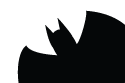 StrengthsStrengthsStrengthsStrengthsStrengthsStrengthsStrengthsStrengthsManager FinanceGlobal Infra and Engineers Pvt Ltd.July ’16till dateCore Duties:Preparation of CMA.Manage fund raising process for the company.Coordinate with bankers, NBFC and financial institution for funding process.Review legal documentation with bankers and financial institutionEnsure Pre commitment condition & Pre disbursement condition compliance with the bankers.Senior Executive                      
Dolphin Capital ( Financial Service)                                             August ’15 -March’16Core Duties :Manage multiple projects for Project FundingDeal with banking products such as Term Loan, Cash Credit, Bank Guarantee, Construction Finance, Loan Against Property, AcquisitionCoordinate with various Banks, NBFC and financial institution for funding to the companiesPreparation of New Business Group format for the multiple projectsPreparation Credit Monitoring AnalysisDirect Sales Associate tie up with Banks and NBFCFinance Executive Jinbhuvish Power Generations Private Limited	July’13 – April’15Core Duties :Manage project appraisal, entity appraisal, due diligence work etc.Liaise with the banks for working capital requirement.Coordinate with Financial Institution to meet the financial closure & receiving final sanction letterResponsible for handling and solving financial queriesReview legal documentation with bankers and financial institutionNegotiate the Terms & ConditionsEnsure Pre commitment condition & Pre disbursement condition compliance with the financial institutionCoordinate with financial institution/ consultant for the projects loans/ CLA workCoordinate with Legal Lender Council for finalizing the drafts of financing documentsCoordinate with the banks for the proposal of Bank GuaranteesCoordinate  with the banks for SBLCCoordinate  with the Government authority for the clearances & coal linkageDevelop and maintain complete and accurate supporting information for all  financial transactionConducting MeetingsManager FinanceGlobal Infra and Engineers Pvt Ltd.July ’16till dateCore Duties:Preparation of CMA.Manage fund raising process for the company.Coordinate with bankers, NBFC and financial institution for funding process.Review legal documentation with bankers and financial institutionEnsure Pre commitment condition & Pre disbursement condition compliance with the bankers.Senior Executive                      
Dolphin Capital ( Financial Service)                                             August ’15 -March’16Core Duties :Manage multiple projects for Project FundingDeal with banking products such as Term Loan, Cash Credit, Bank Guarantee, Construction Finance, Loan Against Property, AcquisitionCoordinate with various Banks, NBFC and financial institution for funding to the companiesPreparation of New Business Group format for the multiple projectsPreparation Credit Monitoring AnalysisDirect Sales Associate tie up with Banks and NBFCFinance Executive Jinbhuvish Power Generations Private Limited	July’13 – April’15Core Duties :Manage project appraisal, entity appraisal, due diligence work etc.Liaise with the banks for working capital requirement.Coordinate with Financial Institution to meet the financial closure & receiving final sanction letterResponsible for handling and solving financial queriesReview legal documentation with bankers and financial institutionNegotiate the Terms & ConditionsEnsure Pre commitment condition & Pre disbursement condition compliance with the financial institutionCoordinate with financial institution/ consultant for the projects loans/ CLA workCoordinate with Legal Lender Council for finalizing the drafts of financing documentsCoordinate with the banks for the proposal of Bank GuaranteesCoordinate  with the banks for SBLCCoordinate  with the Government authority for the clearances & coal linkageDevelop and maintain complete and accurate supporting information for all  financial transactionConducting MeetingsManager FinanceGlobal Infra and Engineers Pvt Ltd.July ’16till dateCore Duties:Preparation of CMA.Manage fund raising process for the company.Coordinate with bankers, NBFC and financial institution for funding process.Review legal documentation with bankers and financial institutionEnsure Pre commitment condition & Pre disbursement condition compliance with the bankers.Senior Executive                      
Dolphin Capital ( Financial Service)                                             August ’15 -March’16Core Duties :Manage multiple projects for Project FundingDeal with banking products such as Term Loan, Cash Credit, Bank Guarantee, Construction Finance, Loan Against Property, AcquisitionCoordinate with various Banks, NBFC and financial institution for funding to the companiesPreparation of New Business Group format for the multiple projectsPreparation Credit Monitoring AnalysisDirect Sales Associate tie up with Banks and NBFCFinance Executive Jinbhuvish Power Generations Private Limited	July’13 – April’15Core Duties :Manage project appraisal, entity appraisal, due diligence work etc.Liaise with the banks for working capital requirement.Coordinate with Financial Institution to meet the financial closure & receiving final sanction letterResponsible for handling and solving financial queriesReview legal documentation with bankers and financial institutionNegotiate the Terms & ConditionsEnsure Pre commitment condition & Pre disbursement condition compliance with the financial institutionCoordinate with financial institution/ consultant for the projects loans/ CLA workCoordinate with Legal Lender Council for finalizing the drafts of financing documentsCoordinate with the banks for the proposal of Bank GuaranteesCoordinate  with the banks for SBLCCoordinate  with the Government authority for the clearances & coal linkageDevelop and maintain complete and accurate supporting information for all  financial transactionConducting Meetings1-2-3-4-5-6-7-8-9-101-2-3-4-5-6-7-8-9-101-2-3-4-5-6-7-8-9-101-2-3-4-5-6-7-8-9-10Manager FinanceGlobal Infra and Engineers Pvt Ltd.July ’16till dateCore Duties:Preparation of CMA.Manage fund raising process for the company.Coordinate with bankers, NBFC and financial institution for funding process.Review legal documentation with bankers and financial institutionEnsure Pre commitment condition & Pre disbursement condition compliance with the bankers.Senior Executive                      
Dolphin Capital ( Financial Service)                                             August ’15 -March’16Core Duties :Manage multiple projects for Project FundingDeal with banking products such as Term Loan, Cash Credit, Bank Guarantee, Construction Finance, Loan Against Property, AcquisitionCoordinate with various Banks, NBFC and financial institution for funding to the companiesPreparation of New Business Group format for the multiple projectsPreparation Credit Monitoring AnalysisDirect Sales Associate tie up with Banks and NBFCFinance Executive Jinbhuvish Power Generations Private Limited	July’13 – April’15Core Duties :Manage project appraisal, entity appraisal, due diligence work etc.Liaise with the banks for working capital requirement.Coordinate with Financial Institution to meet the financial closure & receiving final sanction letterResponsible for handling and solving financial queriesReview legal documentation with bankers and financial institutionNegotiate the Terms & ConditionsEnsure Pre commitment condition & Pre disbursement condition compliance with the financial institutionCoordinate with financial institution/ consultant for the projects loans/ CLA workCoordinate with Legal Lender Council for finalizing the drafts of financing documentsCoordinate with the banks for the proposal of Bank GuaranteesCoordinate  with the banks for SBLCCoordinate  with the Government authority for the clearances & coal linkageDevelop and maintain complete and accurate supporting information for all  financial transactionConducting MeetingsManager FinanceGlobal Infra and Engineers Pvt Ltd.July ’16till dateCore Duties:Preparation of CMA.Manage fund raising process for the company.Coordinate with bankers, NBFC and financial institution for funding process.Review legal documentation with bankers and financial institutionEnsure Pre commitment condition & Pre disbursement condition compliance with the bankers.Senior Executive                      
Dolphin Capital ( Financial Service)                                             August ’15 -March’16Core Duties :Manage multiple projects for Project FundingDeal with banking products such as Term Loan, Cash Credit, Bank Guarantee, Construction Finance, Loan Against Property, AcquisitionCoordinate with various Banks, NBFC and financial institution for funding to the companiesPreparation of New Business Group format for the multiple projectsPreparation Credit Monitoring AnalysisDirect Sales Associate tie up with Banks and NBFCFinance Executive Jinbhuvish Power Generations Private Limited	July’13 – April’15Core Duties :Manage project appraisal, entity appraisal, due diligence work etc.Liaise with the banks for working capital requirement.Coordinate with Financial Institution to meet the financial closure & receiving final sanction letterResponsible for handling and solving financial queriesReview legal documentation with bankers and financial institutionNegotiate the Terms & ConditionsEnsure Pre commitment condition & Pre disbursement condition compliance with the financial institutionCoordinate with financial institution/ consultant for the projects loans/ CLA workCoordinate with Legal Lender Council for finalizing the drafts of financing documentsCoordinate with the banks for the proposal of Bank GuaranteesCoordinate  with the banks for SBLCCoordinate  with the Government authority for the clearances & coal linkageDevelop and maintain complete and accurate supporting information for all  financial transactionConducting MeetingsManager FinanceGlobal Infra and Engineers Pvt Ltd.July ’16till dateCore Duties:Preparation of CMA.Manage fund raising process for the company.Coordinate with bankers, NBFC and financial institution for funding process.Review legal documentation with bankers and financial institutionEnsure Pre commitment condition & Pre disbursement condition compliance with the bankers.Senior Executive                      
Dolphin Capital ( Financial Service)                                             August ’15 -March’16Core Duties :Manage multiple projects for Project FundingDeal with banking products such as Term Loan, Cash Credit, Bank Guarantee, Construction Finance, Loan Against Property, AcquisitionCoordinate with various Banks, NBFC and financial institution for funding to the companiesPreparation of New Business Group format for the multiple projectsPreparation Credit Monitoring AnalysisDirect Sales Associate tie up with Banks and NBFCFinance Executive Jinbhuvish Power Generations Private Limited	July’13 – April’15Core Duties :Manage project appraisal, entity appraisal, due diligence work etc.Liaise with the banks for working capital requirement.Coordinate with Financial Institution to meet the financial closure & receiving final sanction letterResponsible for handling and solving financial queriesReview legal documentation with bankers and financial institutionNegotiate the Terms & ConditionsEnsure Pre commitment condition & Pre disbursement condition compliance with the financial institutionCoordinate with financial institution/ consultant for the projects loans/ CLA workCoordinate with Legal Lender Council for finalizing the drafts of financing documentsCoordinate with the banks for the proposal of Bank GuaranteesCoordinate  with the banks for SBLCCoordinate  with the Government authority for the clearances & coal linkageDevelop and maintain complete and accurate supporting information for all  financial transactionConducting MeetingsAnalytical AbilityAnalytical AbilityAnalytical AbilityAnalytical AbilityAnalytical AbilityManager FinanceGlobal Infra and Engineers Pvt Ltd.July ’16till dateCore Duties:Preparation of CMA.Manage fund raising process for the company.Coordinate with bankers, NBFC and financial institution for funding process.Review legal documentation with bankers and financial institutionEnsure Pre commitment condition & Pre disbursement condition compliance with the bankers.Senior Executive                      
Dolphin Capital ( Financial Service)                                             August ’15 -March’16Core Duties :Manage multiple projects for Project FundingDeal with banking products such as Term Loan, Cash Credit, Bank Guarantee, Construction Finance, Loan Against Property, AcquisitionCoordinate with various Banks, NBFC and financial institution for funding to the companiesPreparation of New Business Group format for the multiple projectsPreparation Credit Monitoring AnalysisDirect Sales Associate tie up with Banks and NBFCFinance Executive Jinbhuvish Power Generations Private Limited	July’13 – April’15Core Duties :Manage project appraisal, entity appraisal, due diligence work etc.Liaise with the banks for working capital requirement.Coordinate with Financial Institution to meet the financial closure & receiving final sanction letterResponsible for handling and solving financial queriesReview legal documentation with bankers and financial institutionNegotiate the Terms & ConditionsEnsure Pre commitment condition & Pre disbursement condition compliance with the financial institutionCoordinate with financial institution/ consultant for the projects loans/ CLA workCoordinate with Legal Lender Council for finalizing the drafts of financing documentsCoordinate with the banks for the proposal of Bank GuaranteesCoordinate  with the banks for SBLCCoordinate  with the Government authority for the clearances & coal linkageDevelop and maintain complete and accurate supporting information for all  financial transactionConducting MeetingsManager FinanceGlobal Infra and Engineers Pvt Ltd.July ’16till dateCore Duties:Preparation of CMA.Manage fund raising process for the company.Coordinate with bankers, NBFC and financial institution for funding process.Review legal documentation with bankers and financial institutionEnsure Pre commitment condition & Pre disbursement condition compliance with the bankers.Senior Executive                      
Dolphin Capital ( Financial Service)                                             August ’15 -March’16Core Duties :Manage multiple projects for Project FundingDeal with banking products such as Term Loan, Cash Credit, Bank Guarantee, Construction Finance, Loan Against Property, AcquisitionCoordinate with various Banks, NBFC and financial institution for funding to the companiesPreparation of New Business Group format for the multiple projectsPreparation Credit Monitoring AnalysisDirect Sales Associate tie up with Banks and NBFCFinance Executive Jinbhuvish Power Generations Private Limited	July’13 – April’15Core Duties :Manage project appraisal, entity appraisal, due diligence work etc.Liaise with the banks for working capital requirement.Coordinate with Financial Institution to meet the financial closure & receiving final sanction letterResponsible for handling and solving financial queriesReview legal documentation with bankers and financial institutionNegotiate the Terms & ConditionsEnsure Pre commitment condition & Pre disbursement condition compliance with the financial institutionCoordinate with financial institution/ consultant for the projects loans/ CLA workCoordinate with Legal Lender Council for finalizing the drafts of financing documentsCoordinate with the banks for the proposal of Bank GuaranteesCoordinate  with the banks for SBLCCoordinate  with the Government authority for the clearances & coal linkageDevelop and maintain complete and accurate supporting information for all  financial transactionConducting MeetingsManager FinanceGlobal Infra and Engineers Pvt Ltd.July ’16till dateCore Duties:Preparation of CMA.Manage fund raising process for the company.Coordinate with bankers, NBFC and financial institution for funding process.Review legal documentation with bankers and financial institutionEnsure Pre commitment condition & Pre disbursement condition compliance with the bankers.Senior Executive                      
Dolphin Capital ( Financial Service)                                             August ’15 -March’16Core Duties :Manage multiple projects for Project FundingDeal with banking products such as Term Loan, Cash Credit, Bank Guarantee, Construction Finance, Loan Against Property, AcquisitionCoordinate with various Banks, NBFC and financial institution for funding to the companiesPreparation of New Business Group format for the multiple projectsPreparation Credit Monitoring AnalysisDirect Sales Associate tie up with Banks and NBFCFinance Executive Jinbhuvish Power Generations Private Limited	July’13 – April’15Core Duties :Manage project appraisal, entity appraisal, due diligence work etc.Liaise with the banks for working capital requirement.Coordinate with Financial Institution to meet the financial closure & receiving final sanction letterResponsible for handling and solving financial queriesReview legal documentation with bankers and financial institutionNegotiate the Terms & ConditionsEnsure Pre commitment condition & Pre disbursement condition compliance with the financial institutionCoordinate with financial institution/ consultant for the projects loans/ CLA workCoordinate with Legal Lender Council for finalizing the drafts of financing documentsCoordinate with the banks for the proposal of Bank GuaranteesCoordinate  with the banks for SBLCCoordinate  with the Government authority for the clearances & coal linkageDevelop and maintain complete and accurate supporting information for all  financial transactionConducting MeetingsLeadershipLeadershipLeadershipLeadershipLeadershipManager FinanceGlobal Infra and Engineers Pvt Ltd.July ’16till dateCore Duties:Preparation of CMA.Manage fund raising process for the company.Coordinate with bankers, NBFC and financial institution for funding process.Review legal documentation with bankers and financial institutionEnsure Pre commitment condition & Pre disbursement condition compliance with the bankers.Senior Executive                      
Dolphin Capital ( Financial Service)                                             August ’15 -March’16Core Duties :Manage multiple projects for Project FundingDeal with banking products such as Term Loan, Cash Credit, Bank Guarantee, Construction Finance, Loan Against Property, AcquisitionCoordinate with various Banks, NBFC and financial institution for funding to the companiesPreparation of New Business Group format for the multiple projectsPreparation Credit Monitoring AnalysisDirect Sales Associate tie up with Banks and NBFCFinance Executive Jinbhuvish Power Generations Private Limited	July’13 – April’15Core Duties :Manage project appraisal, entity appraisal, due diligence work etc.Liaise with the banks for working capital requirement.Coordinate with Financial Institution to meet the financial closure & receiving final sanction letterResponsible for handling and solving financial queriesReview legal documentation with bankers and financial institutionNegotiate the Terms & ConditionsEnsure Pre commitment condition & Pre disbursement condition compliance with the financial institutionCoordinate with financial institution/ consultant for the projects loans/ CLA workCoordinate with Legal Lender Council for finalizing the drafts of financing documentsCoordinate with the banks for the proposal of Bank GuaranteesCoordinate  with the banks for SBLCCoordinate  with the Government authority for the clearances & coal linkageDevelop and maintain complete and accurate supporting information for all  financial transactionConducting MeetingsManager FinanceGlobal Infra and Engineers Pvt Ltd.July ’16till dateCore Duties:Preparation of CMA.Manage fund raising process for the company.Coordinate with bankers, NBFC and financial institution for funding process.Review legal documentation with bankers and financial institutionEnsure Pre commitment condition & Pre disbursement condition compliance with the bankers.Senior Executive                      
Dolphin Capital ( Financial Service)                                             August ’15 -March’16Core Duties :Manage multiple projects for Project FundingDeal with banking products such as Term Loan, Cash Credit, Bank Guarantee, Construction Finance, Loan Against Property, AcquisitionCoordinate with various Banks, NBFC and financial institution for funding to the companiesPreparation of New Business Group format for the multiple projectsPreparation Credit Monitoring AnalysisDirect Sales Associate tie up with Banks and NBFCFinance Executive Jinbhuvish Power Generations Private Limited	July’13 – April’15Core Duties :Manage project appraisal, entity appraisal, due diligence work etc.Liaise with the banks for working capital requirement.Coordinate with Financial Institution to meet the financial closure & receiving final sanction letterResponsible for handling and solving financial queriesReview legal documentation with bankers and financial institutionNegotiate the Terms & ConditionsEnsure Pre commitment condition & Pre disbursement condition compliance with the financial institutionCoordinate with financial institution/ consultant for the projects loans/ CLA workCoordinate with Legal Lender Council for finalizing the drafts of financing documentsCoordinate with the banks for the proposal of Bank GuaranteesCoordinate  with the banks for SBLCCoordinate  with the Government authority for the clearances & coal linkageDevelop and maintain complete and accurate supporting information for all  financial transactionConducting MeetingsManager FinanceGlobal Infra and Engineers Pvt Ltd.July ’16till dateCore Duties:Preparation of CMA.Manage fund raising process for the company.Coordinate with bankers, NBFC and financial institution for funding process.Review legal documentation with bankers and financial institutionEnsure Pre commitment condition & Pre disbursement condition compliance with the bankers.Senior Executive                      
Dolphin Capital ( Financial Service)                                             August ’15 -March’16Core Duties :Manage multiple projects for Project FundingDeal with banking products such as Term Loan, Cash Credit, Bank Guarantee, Construction Finance, Loan Against Property, AcquisitionCoordinate with various Banks, NBFC and financial institution for funding to the companiesPreparation of New Business Group format for the multiple projectsPreparation Credit Monitoring AnalysisDirect Sales Associate tie up with Banks and NBFCFinance Executive Jinbhuvish Power Generations Private Limited	July’13 – April’15Core Duties :Manage project appraisal, entity appraisal, due diligence work etc.Liaise with the banks for working capital requirement.Coordinate with Financial Institution to meet the financial closure & receiving final sanction letterResponsible for handling and solving financial queriesReview legal documentation with bankers and financial institutionNegotiate the Terms & ConditionsEnsure Pre commitment condition & Pre disbursement condition compliance with the financial institutionCoordinate with financial institution/ consultant for the projects loans/ CLA workCoordinate with Legal Lender Council for finalizing the drafts of financing documentsCoordinate with the banks for the proposal of Bank GuaranteesCoordinate  with the banks for SBLCCoordinate  with the Government authority for the clearances & coal linkageDevelop and maintain complete and accurate supporting information for all  financial transactionConducting MeetingsTeam PlayerTeam PlayerTeam PlayerTeam PlayerTeam PlayerManager FinanceGlobal Infra and Engineers Pvt Ltd.July ’16till dateCore Duties:Preparation of CMA.Manage fund raising process for the company.Coordinate with bankers, NBFC and financial institution for funding process.Review legal documentation with bankers and financial institutionEnsure Pre commitment condition & Pre disbursement condition compliance with the bankers.Senior Executive                      
Dolphin Capital ( Financial Service)                                             August ’15 -March’16Core Duties :Manage multiple projects for Project FundingDeal with banking products such as Term Loan, Cash Credit, Bank Guarantee, Construction Finance, Loan Against Property, AcquisitionCoordinate with various Banks, NBFC and financial institution for funding to the companiesPreparation of New Business Group format for the multiple projectsPreparation Credit Monitoring AnalysisDirect Sales Associate tie up with Banks and NBFCFinance Executive Jinbhuvish Power Generations Private Limited	July’13 – April’15Core Duties :Manage project appraisal, entity appraisal, due diligence work etc.Liaise with the banks for working capital requirement.Coordinate with Financial Institution to meet the financial closure & receiving final sanction letterResponsible for handling and solving financial queriesReview legal documentation with bankers and financial institutionNegotiate the Terms & ConditionsEnsure Pre commitment condition & Pre disbursement condition compliance with the financial institutionCoordinate with financial institution/ consultant for the projects loans/ CLA workCoordinate with Legal Lender Council for finalizing the drafts of financing documentsCoordinate with the banks for the proposal of Bank GuaranteesCoordinate  with the banks for SBLCCoordinate  with the Government authority for the clearances & coal linkageDevelop and maintain complete and accurate supporting information for all  financial transactionConducting MeetingsManager FinanceGlobal Infra and Engineers Pvt Ltd.July ’16till dateCore Duties:Preparation of CMA.Manage fund raising process for the company.Coordinate with bankers, NBFC and financial institution for funding process.Review legal documentation with bankers and financial institutionEnsure Pre commitment condition & Pre disbursement condition compliance with the bankers.Senior Executive                      
Dolphin Capital ( Financial Service)                                             August ’15 -March’16Core Duties :Manage multiple projects for Project FundingDeal with banking products such as Term Loan, Cash Credit, Bank Guarantee, Construction Finance, Loan Against Property, AcquisitionCoordinate with various Banks, NBFC and financial institution for funding to the companiesPreparation of New Business Group format for the multiple projectsPreparation Credit Monitoring AnalysisDirect Sales Associate tie up with Banks and NBFCFinance Executive Jinbhuvish Power Generations Private Limited	July’13 – April’15Core Duties :Manage project appraisal, entity appraisal, due diligence work etc.Liaise with the banks for working capital requirement.Coordinate with Financial Institution to meet the financial closure & receiving final sanction letterResponsible for handling and solving financial queriesReview legal documentation with bankers and financial institutionNegotiate the Terms & ConditionsEnsure Pre commitment condition & Pre disbursement condition compliance with the financial institutionCoordinate with financial institution/ consultant for the projects loans/ CLA workCoordinate with Legal Lender Council for finalizing the drafts of financing documentsCoordinate with the banks for the proposal of Bank GuaranteesCoordinate  with the banks for SBLCCoordinate  with the Government authority for the clearances & coal linkageDevelop and maintain complete and accurate supporting information for all  financial transactionConducting MeetingsManager FinanceGlobal Infra and Engineers Pvt Ltd.July ’16till dateCore Duties:Preparation of CMA.Manage fund raising process for the company.Coordinate with bankers, NBFC and financial institution for funding process.Review legal documentation with bankers and financial institutionEnsure Pre commitment condition & Pre disbursement condition compliance with the bankers.Senior Executive                      
Dolphin Capital ( Financial Service)                                             August ’15 -March’16Core Duties :Manage multiple projects for Project FundingDeal with banking products such as Term Loan, Cash Credit, Bank Guarantee, Construction Finance, Loan Against Property, AcquisitionCoordinate with various Banks, NBFC and financial institution for funding to the companiesPreparation of New Business Group format for the multiple projectsPreparation Credit Monitoring AnalysisDirect Sales Associate tie up with Banks and NBFCFinance Executive Jinbhuvish Power Generations Private Limited	July’13 – April’15Core Duties :Manage project appraisal, entity appraisal, due diligence work etc.Liaise with the banks for working capital requirement.Coordinate with Financial Institution to meet the financial closure & receiving final sanction letterResponsible for handling and solving financial queriesReview legal documentation with bankers and financial institutionNegotiate the Terms & ConditionsEnsure Pre commitment condition & Pre disbursement condition compliance with the financial institutionCoordinate with financial institution/ consultant for the projects loans/ CLA workCoordinate with Legal Lender Council for finalizing the drafts of financing documentsCoordinate with the banks for the proposal of Bank GuaranteesCoordinate  with the banks for SBLCCoordinate  with the Government authority for the clearances & coal linkageDevelop and maintain complete and accurate supporting information for all  financial transactionConducting MeetingsCommunicationCommunicationCommunicationCommunicationCommunicationManager FinanceGlobal Infra and Engineers Pvt Ltd.July ’16till dateCore Duties:Preparation of CMA.Manage fund raising process for the company.Coordinate with bankers, NBFC and financial institution for funding process.Review legal documentation with bankers and financial institutionEnsure Pre commitment condition & Pre disbursement condition compliance with the bankers.Senior Executive                      
Dolphin Capital ( Financial Service)                                             August ’15 -March’16Core Duties :Manage multiple projects for Project FundingDeal with banking products such as Term Loan, Cash Credit, Bank Guarantee, Construction Finance, Loan Against Property, AcquisitionCoordinate with various Banks, NBFC and financial institution for funding to the companiesPreparation of New Business Group format for the multiple projectsPreparation Credit Monitoring AnalysisDirect Sales Associate tie up with Banks and NBFCFinance Executive Jinbhuvish Power Generations Private Limited	July’13 – April’15Core Duties :Manage project appraisal, entity appraisal, due diligence work etc.Liaise with the banks for working capital requirement.Coordinate with Financial Institution to meet the financial closure & receiving final sanction letterResponsible for handling and solving financial queriesReview legal documentation with bankers and financial institutionNegotiate the Terms & ConditionsEnsure Pre commitment condition & Pre disbursement condition compliance with the financial institutionCoordinate with financial institution/ consultant for the projects loans/ CLA workCoordinate with Legal Lender Council for finalizing the drafts of financing documentsCoordinate with the banks for the proposal of Bank GuaranteesCoordinate  with the banks for SBLCCoordinate  with the Government authority for the clearances & coal linkageDevelop and maintain complete and accurate supporting information for all  financial transactionConducting MeetingsManager FinanceGlobal Infra and Engineers Pvt Ltd.July ’16till dateCore Duties:Preparation of CMA.Manage fund raising process for the company.Coordinate with bankers, NBFC and financial institution for funding process.Review legal documentation with bankers and financial institutionEnsure Pre commitment condition & Pre disbursement condition compliance with the bankers.Senior Executive                      
Dolphin Capital ( Financial Service)                                             August ’15 -March’16Core Duties :Manage multiple projects for Project FundingDeal with banking products such as Term Loan, Cash Credit, Bank Guarantee, Construction Finance, Loan Against Property, AcquisitionCoordinate with various Banks, NBFC and financial institution for funding to the companiesPreparation of New Business Group format for the multiple projectsPreparation Credit Monitoring AnalysisDirect Sales Associate tie up with Banks and NBFCFinance Executive Jinbhuvish Power Generations Private Limited	July’13 – April’15Core Duties :Manage project appraisal, entity appraisal, due diligence work etc.Liaise with the banks for working capital requirement.Coordinate with Financial Institution to meet the financial closure & receiving final sanction letterResponsible for handling and solving financial queriesReview legal documentation with bankers and financial institutionNegotiate the Terms & ConditionsEnsure Pre commitment condition & Pre disbursement condition compliance with the financial institutionCoordinate with financial institution/ consultant for the projects loans/ CLA workCoordinate with Legal Lender Council for finalizing the drafts of financing documentsCoordinate with the banks for the proposal of Bank GuaranteesCoordinate  with the banks for SBLCCoordinate  with the Government authority for the clearances & coal linkageDevelop and maintain complete and accurate supporting information for all  financial transactionConducting MeetingsManager FinanceGlobal Infra and Engineers Pvt Ltd.July ’16till dateCore Duties:Preparation of CMA.Manage fund raising process for the company.Coordinate with bankers, NBFC and financial institution for funding process.Review legal documentation with bankers and financial institutionEnsure Pre commitment condition & Pre disbursement condition compliance with the bankers.Senior Executive                      
Dolphin Capital ( Financial Service)                                             August ’15 -March’16Core Duties :Manage multiple projects for Project FundingDeal with banking products such as Term Loan, Cash Credit, Bank Guarantee, Construction Finance, Loan Against Property, AcquisitionCoordinate with various Banks, NBFC and financial institution for funding to the companiesPreparation of New Business Group format for the multiple projectsPreparation Credit Monitoring AnalysisDirect Sales Associate tie up with Banks and NBFCFinance Executive Jinbhuvish Power Generations Private Limited	July’13 – April’15Core Duties :Manage project appraisal, entity appraisal, due diligence work etc.Liaise with the banks for working capital requirement.Coordinate with Financial Institution to meet the financial closure & receiving final sanction letterResponsible for handling and solving financial queriesReview legal documentation with bankers and financial institutionNegotiate the Terms & ConditionsEnsure Pre commitment condition & Pre disbursement condition compliance with the financial institutionCoordinate with financial institution/ consultant for the projects loans/ CLA workCoordinate with Legal Lender Council for finalizing the drafts of financing documentsCoordinate with the banks for the proposal of Bank GuaranteesCoordinate  with the banks for SBLCCoordinate  with the Government authority for the clearances & coal linkageDevelop and maintain complete and accurate supporting information for all  financial transactionConducting MeetingsCertificationsBest Performer Certificate in Board Meeting by AMSIMR6 Day training in Future GroupEvent Management Certification from AMSIMRAttended Seminar on leadership	Extra Curricular ActivitiesActively involved in managing college programAt school level participated and won in allocation competition and sportsCertificationsBest Performer Certificate in Board Meeting by AMSIMR6 Day training in Future GroupEvent Management Certification from AMSIMRAttended Seminar on leadership	Extra Curricular ActivitiesActively involved in managing college programAt school level participated and won in allocation competition and sportsCertificationsBest Performer Certificate in Board Meeting by AMSIMR6 Day training in Future GroupEvent Management Certification from AMSIMRAttended Seminar on leadership	Extra Curricular ActivitiesActively involved in managing college programAt school level participated and won in allocation competition and sportsCertificationsBest Performer Certificate in Board Meeting by AMSIMR6 Day training in Future GroupEvent Management Certification from AMSIMRAttended Seminar on leadership	Extra Curricular ActivitiesActively involved in managing college programAt school level participated and won in allocation competition and sportsCertificationsBest Performer Certificate in Board Meeting by AMSIMR6 Day training in Future GroupEvent Management Certification from AMSIMRAttended Seminar on leadership	Extra Curricular ActivitiesActively involved in managing college programAt school level participated and won in allocation competition and sportsCertificationsBest Performer Certificate in Board Meeting by AMSIMR6 Day training in Future GroupEvent Management Certification from AMSIMRAttended Seminar on leadership	Extra Curricular ActivitiesActively involved in managing college programAt school level participated and won in allocation competition and sportsCertificationsBest Performer Certificate in Board Meeting by AMSIMR6 Day training in Future GroupEvent Management Certification from AMSIMRAttended Seminar on leadership	Extra Curricular ActivitiesActively involved in managing college programAt school level participated and won in allocation competition and sportsCertificationsBest Performer Certificate in Board Meeting by AMSIMR6 Day training in Future GroupEvent Management Certification from AMSIMRAttended Seminar on leadership	Extra Curricular ActivitiesActively involved in managing college programAt school level participated and won in allocation competition and sportsCertificationsBest Performer Certificate in Board Meeting by AMSIMR6 Day training in Future GroupEvent Management Certification from AMSIMRAttended Seminar on leadership	Extra Curricular ActivitiesActively involved in managing college programAt school level participated and won in allocation competition and sports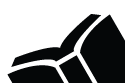 EducationEducation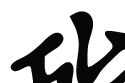 LanguagesLanguagesLanguagesLanguagesLanguagesLanguagesMBA (Finance) From Mumbai University in 2013B. Com. From Mumbai Unviersity in 2010MBA (Finance) From Mumbai University in 2013B. Com. From Mumbai Unviersity in 2010MBA (Finance) From Mumbai University in 2013B. Com. From Mumbai Unviersity in 2010ReadingSpeakingWrittenMBA (Finance) From Mumbai University in 2013B. Com. From Mumbai Unviersity in 2010MBA (Finance) From Mumbai University in 2013B. Com. From Mumbai Unviersity in 2010MBA (Finance) From Mumbai University in 2013B. Com. From Mumbai Unviersity in 2010EnglishEnglishEnglishEnglishEnglishEnglishAAAMBA (Finance) From Mumbai University in 2013B. Com. From Mumbai Unviersity in 2010MBA (Finance) From Mumbai University in 2013B. Com. From Mumbai Unviersity in 2010MBA (Finance) From Mumbai University in 2013B. Com. From Mumbai Unviersity in 2010HindiHindiHindiHindiHindiHindiAABMBA (Finance) From Mumbai University in 2013B. Com. From Mumbai Unviersity in 2010MBA (Finance) From Mumbai University in 2013B. Com. From Mumbai Unviersity in 2010MBA (Finance) From Mumbai University in 2013B. Com. From Mumbai Unviersity in 2010MarathiMarathiMarathiMarathiMarathiMarathiABBMBA (Finance) From Mumbai University in 2013B. Com. From Mumbai Unviersity in 2010MBA (Finance) From Mumbai University in 2013B. Com. From Mumbai Unviersity in 2010MBA (Finance) From Mumbai University in 2013B. Com. From Mumbai Unviersity in 2010MBA (Finance) From Mumbai University in 2013B. Com. From Mumbai Unviersity in 2010MBA (Finance) From Mumbai University in 2013B. Com. From Mumbai Unviersity in 2010MBA (Finance) From Mumbai University in 2013B. Com. From Mumbai Unviersity in 2010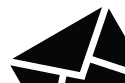 MBA (Finance) From Mumbai University in 2013B. Com. From Mumbai Unviersity in 2010MBA (Finance) From Mumbai University in 2013B. Com. From Mumbai Unviersity in 2010MBA (Finance) From Mumbai University in 2013B. Com. From Mumbai Unviersity in 2010